Global Eye Health & Clinical Fellowship ProgrammeApplication FormDue Monday 3 July 2023 @ 12:00pm (BST)Section 1. Your details (type response in the box provided)Section 2.  Your institution (type response in the box provided)Section 3. The intended outcomes of your fellowship1. Why do you want to undertake this fellowship?  Please type your answer in the box below, expand box as necessary. (Max 500 Words)2. What knowledge and skills do you want to learn? Please type your answer in the box below, expand box as necessary. (Max 500 Words)3. What do you want to be able to do with what you learn from the clinical training component? Please type your answer in the box below, expand box as necessary. (Max 500 Words) 4. How would you use the public health component of the training – what would this potentially enable you to do? Please type your answer in the box below, expand box as necessary. (Max 500 Words)5. How would your fellowship further the aims of the National Prevention of Blindness Plan of your country? Please type your answer in the box below, expand box as necessary. (Max 500 Words)6. How will you use this training to enhance eye care education in your country? Please type your answer in the box below, expand box as necessary. (Max 500 Words)Section 4. Recommendation by your current Head of DepartmentPlease attach a recommendation for the fellowship by your current Head of Department (max 350 words) including these points to be addressed:Suitability of the candidate for a Global Eye Health & Clinical FellowshipThe potential benefit of the Fellowship to the candidate and their home institution Ability of the candidate to communicate effectively The number of surgeries performed by the candidate in the previous 12 monthsThe candidate’s role in training others (if applicable)The commitment of the unit to support the candidate on their returnThe role/ participation of the candidate in eye health research  Section 5. Recommendation by your Hospital Director Please attach a signed letter of support from your Hospital Director that on your return you will be resourced (position, facilities and equipment) to be able to develop your clinical specialty.Section 6. Your CVPlease attach a copy of your CV and ensure it includes the following:Date of appointment to current postExpected date of termination of current postDetails of previous posts held, including datesDetails of higher education and training, including dates, qualifications and prizes (if applicable)Please send your completed application form and supporting documents to romulo.fabunan@lshtm.ac.uk – by Monday 3 July 2023 @ 12:00pm (BST)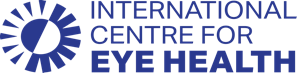 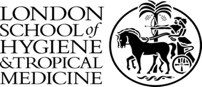 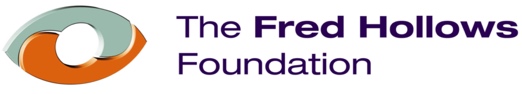 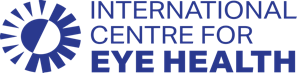 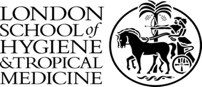 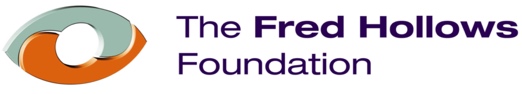 First names:Last name:Gender:Date of birth:(date/month/year)Nationality:Qualifications with dates:Postal Address:Email:Mobile telephone no(Whatsapp Number):Languages spoken:Institution name: Institution type: Please select one of the options below:Government hospitalUniversity hospitalNGO unitPrivate HospitalYour position:Public Health experience:Links with FHF supported programmes:Name and email address of head of ophthalmology department:Name and email address of the hospital executive director: